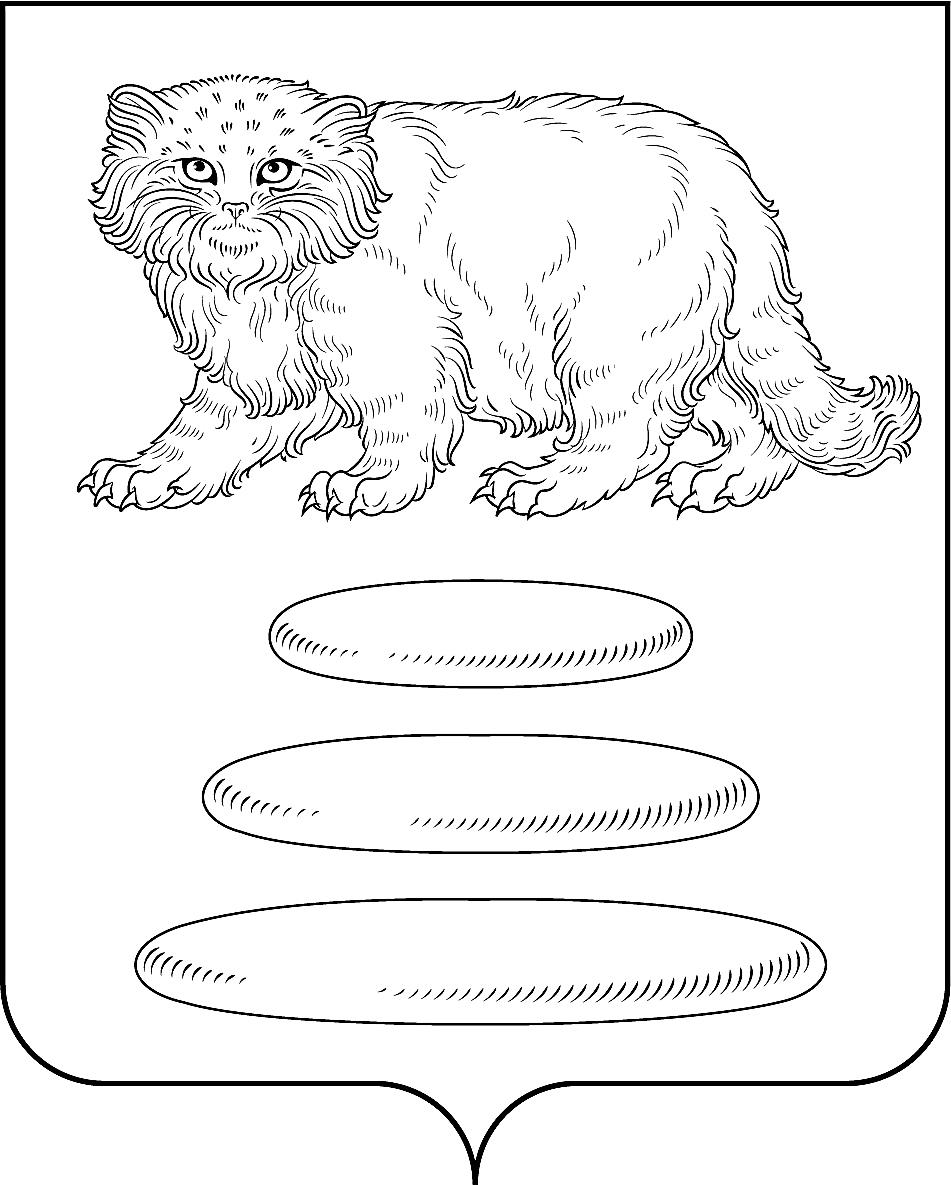 АДМИНИСТРАЦИЯ МУНИЦИПАЛЬНОГО РАЙОНА «СРЕТЕНСКИЙ РАЙОН» ЗАБАЙКАЛЬСКОГО КРАЯПОСТАНОВЛЕНИЕот «11» апреля 2023 года                                                                  № 149г. СретенскО внесении изменений в постановление Администрации муниципального района «Сретенский район» от 12.10.2011 года №640 «Об утверждении Порядка  проведения антикоррупционной экспертизы нормативных правовых актов и проектов нормативных правовых актов  муниципального района «Сретенский  район»»В соответствии с Федеральным законом от 06.10.2003 г.№ 131- ФЗ «Об общих принципах организации местного самоуправления в Российской Федерации», Федеральным  законом  от 17.07.2009 г. № 172-ФЗ «Об антикоррупционной экспертизе  нормативных правовых актов и проектов нормативных правовых актов», Постановлением  Правительства  Российской  Федерации  от 26.02.2010 г. № 96 «Об антикоррупционной  экспертизе  нормативных правовых актов и проектов нормативных правовых актов», руководствуясь Уставом  муниципального района «Сретенский  район»,  в целях приведения нормативных правовых актов  Администрации  муниципального  района «Сретенский  район» в соответствие с действующим  законодательством Российской  Федерации,  Администрация муниципального района «Сретенский район» постановляет:1. Подпункт 5 пункта 12.1 Порядка  проведения антикоррупционной экспертизы нормативных правовых актов и проектов нормативных правовых актов  муниципального района «Сретенский  район» изложить в следующей  редакции: «5. иностранными агентами.». 2. Настоящее постановление вступает в силу после его официального опубликования (обнародования).3. Настоящее постановление опубликовать (обнародовать) в порядке, предусмотренном Уставом муниципального района «Сретенский район».4. Контроль исполнения настоящего постановления возложить на Управляющего делами Администрации муниципального района «Сретенский район».Глава муниципального района «Сретенский район»                              А.С. ЗакурдаевСудаков Д.А.    2-13-37